   CAMBRIDGE MINOR LACROSSE ASSOCIATION	 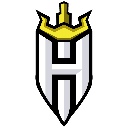     BOARD MEETING MINUTES              Tuesday, March 19, 2024Committee Members in Attendance: Jeff Lankowski, Shawn Ezekiel, Kim Ford, Kelly Gillespie, Deana Ezekiel, Brady Campbell, Dylan Gillespie, Jason Gillespie, Katrina Campbell, Aaron O’Keefe

Members with regrets: Trevor Ford, Kaisha O’Keefe, Kalin Wilson, AGENDADirector Reports New BusinessU9,U11, U13 HL/2 teams
Meeting Called to Order By:  Jeff at 7:08 pmSeconded by:  JasonJeff Lankowski - PresidentWorked on release process with KatrinaWorked with OLA and suspension issues for our coaches who are on the list. Talked with Zone regarding U15&17 and possibilities of folding.
 Brady Campbell - Vice-PresidentDiscussed coaching clinics** Proposed folding House League due to insufficient numbers. Seconded by Shawn. Everyone was in favour. ** Shawn Ezekiel - Director of Equipment Discussed ordering pinnies, waiting on pricing from two different suppliersAttended SAGMAaron O’Keefe - Rep/Travel DirectorNo report submittedKatrina Campbell - Registrar. No report submitted
Kalin Wilson- Scheduling Director  Help with sign ins for tryouts Scheduling floor time – tryout times Obtained insuranceWill be attending scheduling meeting april 7th in Arthur with zone 8
Kelly Gillespie – Director of House league/Helping with MarketingActivities during the Past month:- local league meeting 19th March 2024- #s as of March 18thU9 10 / U11 12 / U13 8(ideally we want 10 for U9 / 12-14 for U11&U13)- Need to discuss what we are going to do with the U13s If not going to runa U13 program they need to try out for rep which start at the end of theweek.- advised Tricia we cannot do the year end tournament as we couldn’t getenough floor time to accommodate and at least 7 board members attournaments. Told them if we would do next year and plan ahead- confirmed that coaches for local league only need a criminal record check.Activities Planned in the next month:- continue to look for coaches, email parents registered requesting help.Deana Ezekiel – Director of Special EventsAttended SAGMLooking into getting a lawyer for ONCADiscussed clothing line, will email mockups Discussed BINGO signups Jason Gillespie – Director of MediaActivities during the Past month:- facebook 1034 followers (up 7)- instagram 1299 followers (up 14)- twitter 865 followers (down 1)- continued to update website- tryout dates & info- pushed registration- highlighting alumni and current players- coaches bios- clothing contest- bingo volunteers wanted- ola day at Rock game- local league coaches wanted
Activities Planned in the next month:- tryout pictures- clothing contests- push for bingo volunteers- ola day at rock game- local league coaches wanted- highlight players & alumni

Kim Ford – Treasurer/Helping with marketingActivities during the Past month:Opening Balance CMLA account (Jan 31/24) $19,853.48Closing Balance CMLA account: (Feb 29/24) $34,165.90    Peloton deposited $16,444.54 from registrations    Peloton still has $7,762.30 in account as of Mar 17/24
Opening Balance BINGO account (Jan 31/24) $16579.55Closing Balance BINGO account (Feb 29/24) $17,812.78    Purchased Director Insurance $1,290.60
Made and sent out survey to winter session participants        9 responses (all registered for rep)when asked why registered participants did not show up, 6 respondents stated hockey schedule conflicts as main reason, 3 stated sickness as the other reasonwhen asked how they felt about the drive to Guelph, the majority didn't mind the drive since it was the only floor time we could getwhen asked about how they ranked NLPT portion (from 0-10); 4 ranked 9/10, 2 ranked 7/8, 3 ranked 5/6when asked if willing to volunteer for bingo, 4 new respondents said yes or maybe and an email was sent with description of what the duties would look like, dates and times, online training linkActivities for Next month:To be Reimbursed by Rep Teams:U7 Tournaments: $850 (Mimico)U9 Tournaments: $850 (Owen Sound) + $750 (NOTL)U11 Tournaments: $950 (Orangeville) + $925 (Peterborough)U15 Tournaments: $900 (Hamilton) + $700 (NOTL)    Will have to provide refunds to released players
Kaisha O’Keefe – SecretaryNo report submittedWill be helping with U13 tryouts sign ins 
Dylan Gillespie – Referee In ChiefWill be attending reffing clinic on April 14thSetting up the Horizon app with zone and olaTrevor Ford – Paperweight DirectorFinished up the last winter sessionsAnswered emails about start times for the paperweight programWorking with Tom to get pricing on pinnies

New BusinessShawn to order jerseys for the tier 2 rep teamsClose of Meeting Moved by:  Jeff 
Seconded by:  AaronThat the Cambridge Minor Lacrosse Association meeting of Tuesday March 19, 2024 be adjourned at 9:15 pm hours. Next Meeting : Tuesday April 10th, 2024 @ 7pm